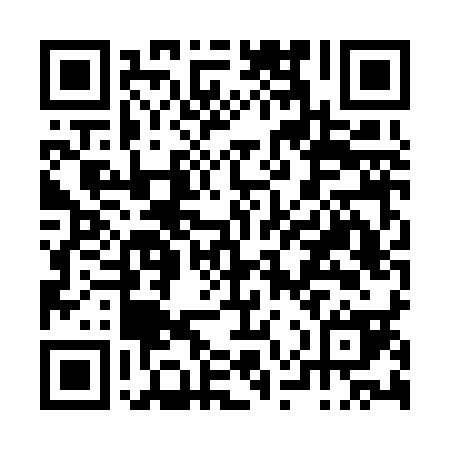 Prayer times for Parada de Cunhos, PortugalWed 1 May 2024 - Fri 31 May 2024High Latitude Method: Angle Based RulePrayer Calculation Method: Muslim World LeagueAsar Calculation Method: HanafiPrayer times provided by https://www.salahtimes.comDateDayFajrSunriseDhuhrAsrMaghribIsha1Wed4:416:281:286:248:2910:092Thu4:406:271:286:258:3010:103Fri4:386:251:286:268:3110:124Sat4:366:241:286:268:3210:135Sun4:346:231:286:278:3310:156Mon4:326:221:286:278:3410:177Tue4:316:211:286:288:3510:188Wed4:296:191:286:298:3610:209Thu4:276:181:276:298:3710:2110Fri4:266:171:276:308:3810:2311Sat4:246:161:276:308:3910:2412Sun4:226:151:276:318:4010:2613Mon4:216:141:276:328:4110:2714Tue4:196:131:276:328:4210:2915Wed4:186:121:276:338:4310:3016Thu4:166:111:276:338:4410:3217Fri4:146:101:276:348:4510:3318Sat4:136:091:286:348:4610:3519Sun4:126:091:286:358:4710:3620Mon4:106:081:286:358:4810:3821Tue4:096:071:286:368:4910:3922Wed4:076:061:286:378:5010:4123Thu4:066:051:286:378:5110:4224Fri4:056:051:286:388:5210:4325Sat4:046:041:286:388:5310:4526Sun4:026:031:286:398:5310:4627Mon4:016:031:286:398:5410:4728Tue4:006:021:286:408:5510:4929Wed3:596:021:296:408:5610:5030Thu3:586:011:296:418:5710:5131Fri3:576:011:296:418:5710:52